B- Enumeration of total bacterial count in water by (M.P.N) :-The principle of most probable number (MPN) per 100 ml : is replicate the growth of viable microorganisms by dilutions of the sample  that inoculate in each set tubes or row contains a growth medium .     - All three rows  (R1, R2, R3)  of five test tubes in the rack , must be contain 10 ml (media volume + the sample).            Procedure : The first row R1 contains double concentration of  liquid  medium.The tubes in second and third rows (R2 & R3) contain normal concentration of  liquid  medium .Sterilization is done The sample inoculates as follows:R1 =  5 ml of water sample to 5 ml of liquid media (double strength medium).R2 =  1ml of water sample to 9 ml of liquid media (single strength medium).R3 = 0.1 ml of water sample to 9.9 ml of liquid media (single strength medium).The tubes are shaken .Placed the rack in an incubator for 24- 48 hr.After this period . the MPN  is found from statistical table (McCrady).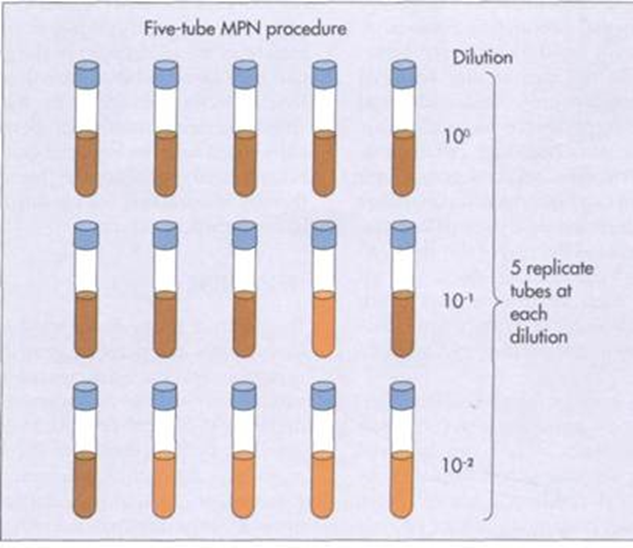 